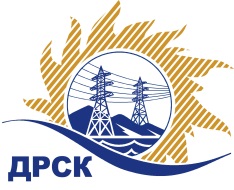 Акционерное Общество«Дальневосточная распределительная сетевая  компания»Протокол № 630/УКС-ВПЗаседания закупочной комиссии о признании  открытого  запроса цен на право заключения договора: «Мероприятия по строительству и реконструкции  электрических сетей до 10 кВ для  технологического присоединения потребителей  (в том числе ПИР)  на территории филиала «Приморские ЭС» (г. Фокино)» закупка  2137 раздел  2.1.1. ГКПЗ 2017 г. несостоявшимсяСПОСОБ И ПРЕДМЕТ ЗАКУПКИ: Открытый запрос цен «Мероприятия по строительству и реконструкции  электрических сетей до 10 кВ для  технологического присоединения потребителей  (в том числе ПИР)  на территории филиала «Приморские ЭС» (г. Фокино)»  закупка 2137Планируемая стоимость лота в ГКПЗ АО «ДРСК» составляет: 729 752,92  руб. без учета НДС.ПРИСУТСТВОВАЛИ: члены постоянно действующей Закупочной комиссии АО «ДРСК»  1-го уровня.ВОПРОСЫ, ВЫНОСИМЫЕ НА РАССМОТРЕНИЕ ЗАКУПОЧНОЙ КОМИССИИ: О признании запроса цен  несостоявшимисяРЕШИЛИ:ВОПРОС 1 О признании запроса цен  несостоявшимися Признать запрос цен «Мероприятия по строительству и реконструкции  электрических сетей до 10 кВ для  технологического присоединения потребителей  (в том числе ПИР)  на территории филиала «Приморские ЭС» (г. Фокино)»» закупка 2137  несостоявшимися на основании п. 7.8.8.2. Положения о закупке продукции для нужд АО «ДРСК», так как было подано менее двух заявок.Исп. Ирдуганова И.Н.397-147irduganova-in@drsk.ru Благовещенск ЕИС № 31705498703«25»  сентября  2017Секретарь Закупочной комиссии: Челышева Т.В. _____________________________